I am learning to use repeated additionExample: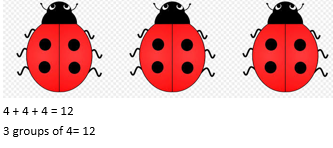 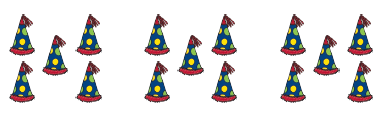 Repeated addition: 									 groups of 		  = 			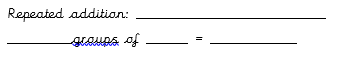 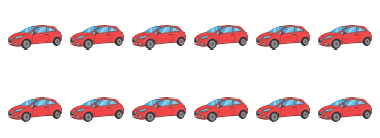 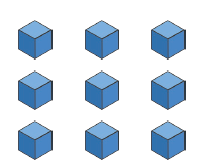 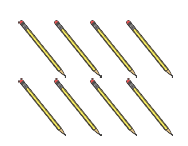 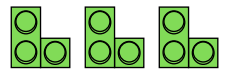 